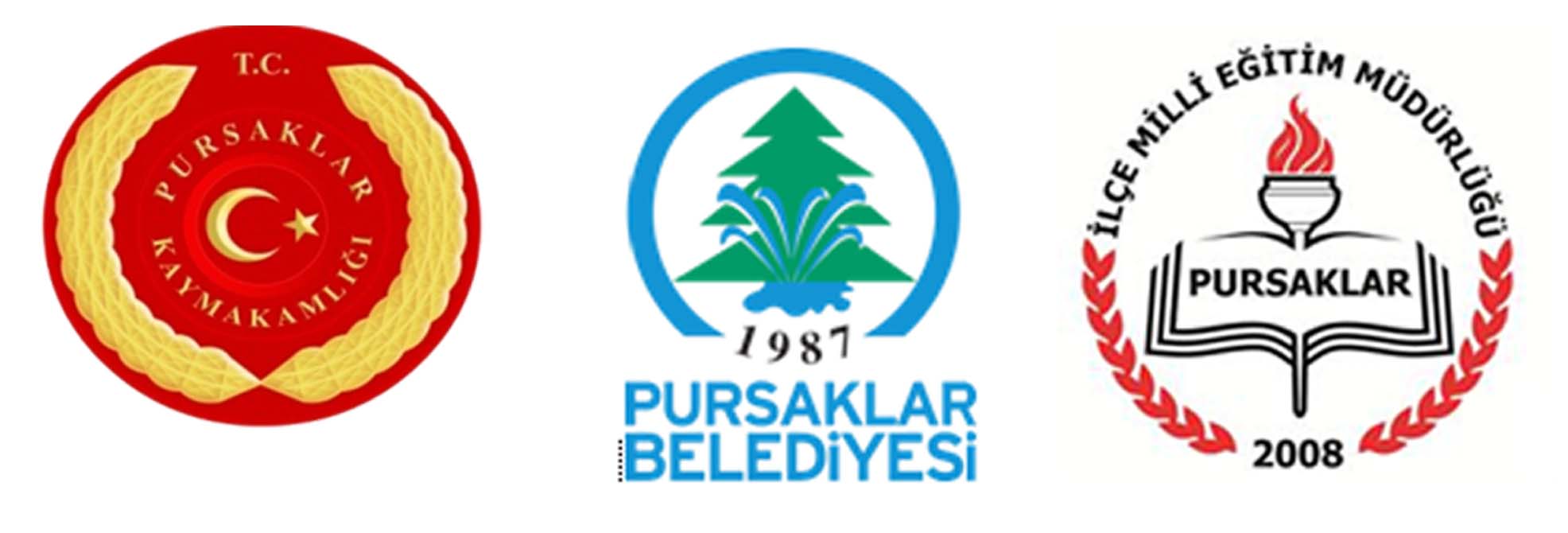 PURSAKLAR KAYMAKAMLIĞI - PURSAKLAR BELEDİYE BAŞKANLIĞI  VE PURSAKLAR İLÇE MİLLÎ EĞİTİM MÜDÜRLÜĞÜ TARAFINDAN ORTAK YÜRÜTÜLEN                                                                        İLKOKUL, ORTAOKUL VE LİSE ÖĞRENCİLERİ İLE VELİLER - HALK ARASINDA YAPILACAK OLAN“PURSAKLAR KİTAP OKUYOR” YARIŞMASI ŞARTNAMESİAMAÇ:1. Kitap okumayı sevdirmek 2. Öğrencilere ve halkımıza kitap okuma alışkanlığı kazandırmak3. Öğrencilerin kelime dağarcığını zenginleştirmek 4. Türkçeyi doğru, güzel, etkili kullanma becerisini geliştirmek5. Okuduğunu anlayabilmek, anladığını yorumlayabilmek6. Boş vaktin anlamlı ve verimli kullanılması7. Bilgili olma, doğruyu yanlışı ayırt etme, özgüven sahibi olma, empati kurabilme vb. konularda öğrencilerin kişilik gelişimlerine katkıda bulunmak.8. Gelişen teknolojinin yanlış kullanılması sonucu, gençler arasında düşen kitap okuma oranını artırarak ömür boyu devam eden bir alışkanlık haline getirmek.9. Kitap okumanın beynin gelişimine yüksek oranda katkı sağlaması sebebiyle kitap okumayı günlük yaşamın vazgeçilmezi haline getirmek.YARIŞMANIN DAYANAĞI:	Milli Eğitim Bakanlığı İlköğretim ve Ortaöğretim Kurumları Sosyal Etkinlikler Yönetmeliğinin 22. Maddesi (Sosyal etkinlikler ve diğer ders faaliyetleri kapsamında öğrencilerin ilgi ve yeteneklerini geliştirmelerine, kendilerine güven duyabilmelerine, sosyal ilişkilerde anlayışlı ve saygılı olabilmelerine, bilimsel düşünce ve inceleme alışkanlığı kazanabilmelerine imkân sağlamak amacıyla çeşitli yarışmalar düzenlenir.) KAPSAM:a) Resmî ve Özel İlkokulların 3 ve 4. sınıf öğrencilerib) Resmî ve Özel Ortaokulların 5, 6, 7 ve 8. sınıf öğrencileric) Resmî ve Özel Liselerin 9, 10, 11 ve 12. sınıf öğrencileri d) Velilerimiz ve halkGENEL ŞARTLAR:Yarışma 4 kategoride yapılacaktır. (3.4. sınıflar,5.6.7.8. sınıflar, 9.10.11.12. sınıflar, veliler ve halk) Her kategori için ayrı kitaplar belirlenmiştir.Yarışma süreci 30.11.2015-11.05.2016 tarihleri arasındadır.11.05.2016 tarihinde bütün katılımcı öğrenciler ve halkımıza aynı anda ortak sınav uygulaması yapılacaktır.Sınavda katılımcıların elinde kalem, silgi ve vb. malzemeler dışında hiçbir malzeme olmayacaktır.Şartlara uymayan yarışmacıların yarışma hakkı tutanakla belirlenerek iptal edilecektir.Yarışma başladıktan sonra hiç kimse yarışmaya alınmayacaktır. Soru ve cevap anahtarları, İlçe Komisyonunca bir gün önce kapalı poşete konarak mühürlenecektir. Yarışma günü İlçe Milli Eğitim Müdürlüğü ile birlikte yarışma komisyonu poşetteki soruları getirip salon başkanına teslim edecektir. Yarışma ile ilgili genel bilgiler yarışma salonunda öğretmenlerce okunacaktır. İlçe sınavlarında merkezi sistem sınav yönergesi şartları uygulanacaktır.Her sınıfta 2 öğretmen gözetmen olarak bulunacaktır.Okul Müdürlükleri, Edebiyat, Türkçe öğretmenleri ve sınıf öğretmenlerinden oluşturulan komisyonca ek listelerdeki kitaplardan soru hazırlatacaktır. Okul içi komisyonlar, en az 3 en fazla 5 öğretmenden oluşacaktır. Hazırlanan sorular listelerdeki okunacak kitaptaki bilgiye bağlı kalınarak, kitabın konusu, yeri, zamanı, yazarı, şahıslar, olaylar vb. konuları kapsayacaktır. ÖĞRENCİ16. Sınava yalnız Pursaklar İlçe Milli Eğitim Müdürlüğü’ne bağlı okullardan öğrenciler katılabilir. 17. Öğrencilerin kitap okuma takipleri süreç içinde Türkçe, Türk Dili ve Edebiyatı, Sınıf Rehber öğretmenleri tarafından yapılacaktır. 18. Okullarda her şubenin sınıf öğretmeni, yarışmaya katılacak öğrencilerin takibini bizzat kendisi yapacak; öğrenci listeleri(EK 4), Türkçe ve Türk Dili ve Edebiyatı öğretmenlerinde toplanacaktır. 19. Türkçe, Türk Dili ve Edebiyatı, Sınıf Rehber öğretmenleri, yarışmalardan sorumlu müdür yardımcısı; gerekli hatırlatmaların yapılması ve sürecin yürütülmesinden sorumludurlar. 20. Sınava katılacak öğrenci listesi 30.11.2015 tarihinden itibaren sıkı bir şekilde takip edilerek 15.04.2016 tarihine kadar müdürlüğümüze bildirilecektir. 21.İlkokul ve ortaokullar için hazırlanan sorular çoktan seçmeli ve 4 seçenekten oluşacaktır ve 3 yanlış 1 doğruyu götürecektir. 22.İlkokul ve ortaokul öğrencilerine ek listede belirlenen 10 kitabın tamamından soru sorulacaktır. 23.İlkokul ve ortaokullar için hazırlanan sorular tüm kitaplardan seçilmiş 80(seksen) sorudan oluşacaktır.24.Liseler ve halkımız için hazırlanan sorular çoktan seçmeli olacak ve 5 seçenekten oluşacaktır ve 4 yanlış 1 doğruyu götürecektir.25. Lise ve dengi okul öğrencilerine ek listede belirlenen 10 kitabın tamamından soru sorulacaktır.26. Lise ve dengi okul öğrencileri ve velileri arasında yapılan yarışma her kitaptan eşit sayıda sorulan toplam 100 (yüz) sorudan oluşacaktır. 27. Her yarışmanın da yarışma süresi 100 dakikadır. 28. İlkokul ve ortaokulları için her soru 1,25 puan, Lise ve dengi okullar için her soru 1 puandır. 29. Yarışmaya katılacak öğrenciler normal okul kıyafeti ile katılacaktır. VELİLERİMİZ VE HALK: 30.Veliler ve halk, lise öğrencileri ile aynı kitaplardan sorumludur.31.Şartlara uymayan yarışmacıların yarışma hakkı tutanakla belirlenerek iptal edilecektir.32.Veliler ve halk başvuru yaptığı okulda sınava girecektir.33.Öğretmenler yarışmaya katılımcı olarak başvuru yapamayacaklardır. BAŞVURU: 1- Yarışmaya şartnamede belirtilen hususlara uygun olan tüm okulların katılması zorunludur. 2- Öğrenci, yarışmaya katılmak için öğrenim gördüğü okul müdürlüğüne, sınıf öğretmeni vasıtasıyla listeye adını yazdırarak başvuracaktır. 3- Halkımız; yarışmaya katılmak için Pursaklar bölgesine bağlı tüm okullardan form doldurarak başvuracaktır. Formda adı soyadı, telefon numarası, başvurunun yapıldığı okulun bulunması yeterlidir. Okul müdürlüğü ayrıca liste tutacaktır. (EK3) 4- Pursaklar İlçe Milli Eğitim Müdürlüğüne bağlı tüm okullar halk başvuruları için (EK 5) formunu kullanacaklardır, veli ve halk başvurularından ilgili müdür yardımcısı sorumludur. SINAV YERİ: Veliler ve Halk: Veliler ve halk başvurmuş olduğu okullarda sınava gireceklerdir. Sınav yeri değişikliği gerekli görüldüğü takdirde Pursaklar İlçe Milli Eğitim Müdürlüğünün Kültür Bölümü tarafından yapılacak ve okul müdürlüklerine bildirilecektir.Öğrenci: Öğrenciler kendi okullarında sınava girecek, müdürlüğümüz tarafından gerekli denetim yapılacaktır.YARIŞMA ÖDÜLLERİ:YARIŞMA TAKVİMİ:İLÇE MİLLİ EĞİTİM MÜDÜRLÜĞÜNCE YAPILACAK İŞLEMLER1- İlçe yarışmalarında yarışacak öğrenci sayısı göz önünde tutularak yarışma yeri seçilecek ve Kaymakamlık onayı alınacaktır. 2-Yarışmalardaki tüm kural ve davranışlar merkezi sistem sınav yönergesi şartlarına göre yapılacaktır. 3-Yarışmada görev alacak olan öğretmen sayısı  ve yarışma yerinin tespiti öğrenci sayısına göre hazırlanacaktır. 5- Salon yeri, emniyeti ve diğer tedbirler için Kaymakamlık onayı alınacaktır. 6- Sorular optik okuyucu ile okutulacak , sonuçlar ilan edildikten sonra itiraz kabul edilmeyecektir. 7- Sınavdan bir saat önce sınavın yapılacağı yerin İlçe Milli Eğitim Müdürlüğü Şube Müdürü sınav komisyonunu toplamak suretiyle sınavla ilgili iş ve işlemlerin sorunsuz geçmesi için şartnameyi gözden geçirmek suretiyle gerekli  talimatı verecektir. 8- İlçede hazırlanan sorular, bir havuzda toplanarak, karma soru bankası oluşturulacaktır. 9- Yarışmacılar başvurduğu okulda yarışmaya girecektir. Sınav sonucunda meydana gelebilecek eşitlik durumlarında kura çekilmek suretiyle başarı sıralaması belirlenecektir. 10- Eşitlik kurasını çekmek için İlçe Milli Eğitim Müdürlüğü’nün Kültür Bölümü’den sorumlu Şube Müdürü başkanlığında bölümün uygun göreceği en az beş kişilik komisyon oluşturulacaktır. 11- Okullar yarışmaya katılacak kişi sayılarını ve isimlerini İlçe Milli Eğitim Kültür Bölümü’ne sınavdan iki ay önce gönderecektir. 12- Bu şartnamede belirtilen hususları yer, zaman şahıs olarak (gerektiğinde tüm şartları)Pursaklar İlçe Milli Eğitim Müdürlüğü değiştirme yetkisine sahiptir. 13- Bu şartnameyi Pursaklar İlçe Milli Eğitim Müdürlüğü yürütür. EK-3			PURSAKLAR KİTAP OKUMA YARIŞMASI BÜYÜKLER KATILIM FORMUEK- 4OKULLARDAN KİTAP OKUMA YARIŞMASINA KATILACAK ÖĞRENCİ LİSTESİOKUL ADI:EK- 5OKULLARDAN KİTAP OKUMA YARIŞMASINA KATILACAK VELİ VE HALK  LİSTESİOKUL ADI:EK- 6İLKOKUL KATEGORİSİ KİTAP LİSTESİEK- 7ORTAOKUL KATEGORİSİ KİTAP LİSTESİEK- 8LİSE VE HALK KATEGORİSİ KİTAP LİSTESİÖDÜLLERÖDÜLLER3,4  SINIF ÖĞRENCİLERİ5, 6, 7, 8 SINIF ÖĞRENCİLERİ1. Dizüstü Bilgisayar + Yarım Altın2. Notebook  + Çeyrek Altın3. Dijital Fotoğraf Makinesi + Gram Altın1. Dizüstü Bilgisayar + Yarım Altın2. Notebook  + Çeyrek Altın3. Dijital Fotoğraf Makinesi + Gram Altın9, 10, 11, 12 SINIF ÖĞRENCİLERİVELİLER VE HALK1. Dizüstü Bilgisayar + Yarım Altın2. Notebook  + Çeyrek Altın3. Dijital Fotoğraf Makinesi + Gram Altın1. Dizüstü Bilgisayar + Yarım Altın2. Notebook  + Çeyrek Altın3. Dijital Fotoğraf Makinesi + Gram AltınS.NO:ETKİNLİK:TARİH:1Yarışmanın okullara duyurulması30.11.2015 2Yarışma Tarihi11.05.2016 Çarşambasaat: 10.00ADI SOYADI:ADRESİ:TELEFON NUMARASI:BAŞVURULAN OKUL:                Yukarıda belirtilen kişi okuma yarışmasına katılacaktır.      1. İlkokul  Velisiyim :      2. Ortaokul Velisiyim:      3. Lise Velisiyim:      4. Öğrenci Velisi Değilim:      Velisi olduğum öğrencinin;       Adı Soyadı:       Numarası, Sınıfı:       Okulu:                                                                                                                                                            Onaylayan                                                                                                                         Adı Soyadı                                                                                                                           İmza                Yukarıda belirtilen kişi okuma yarışmasına katılacaktır.      1. İlkokul  Velisiyim :      2. Ortaokul Velisiyim:      3. Lise Velisiyim:      4. Öğrenci Velisi Değilim:      Velisi olduğum öğrencinin;       Adı Soyadı:       Numarası, Sınıfı:       Okulu:                                                                                                                                                            Onaylayan                                                                                                                         Adı Soyadı                                                                                                                           İmzaSIRAÖĞRENCİNİNADI SOYADISINIFINUMARASIİMZASIRAADI SOYADITELEFON NUMARASIİMZASIRAKİTABIN ADIYAZARIYAYIN EVİ1YILDIZ TOZUMUSTAFA KUTLUERDEM ÇOCUK 2GÜLEN SAKIZ AĞACIKORAY AVCI ÇAKMAKTUDEM3UYKUCU BİR SINIF BAŞKANIMIZ VARMELEK ÇEUĞURBÖCEĞİ YAYINLARI4KÜÇÜK PRENSANTOİNE DE SAİNT EXUPERYCAN5YÜREK DEDE İLE PADİŞAHCAHİT ZARİFOĞLUBEYAN6GÖL ÇOCUKLARIİBRAHİM ÖRSŞİMŞEK YAYINLARI7YALNIZ EFEÖMER SEYFETTİNKARANFİL8HEZARFEN’LE BİR GÜNMUSTAFA ORAKÇITİMAŞ9TEKERLEKLİ SANDALYEBESTAMİ YAZGANNAR10AZ GİTTİM UZ GİTTİMHAMDULLAH KÖSEOĞLUTUDEMSIRAKİTABIN ADIYAZARIYAYIN EVİ1TOPRAK ANACENGİZ AYTMATOVÖTÜKEN2YAŞLI ADAM VE DENİZ(İHTİYAR BALIKÇI)ERNEST HEMİNGWAYBİLGİ3BİR ÇİFT YÜREKMARLO MORGANKLAN4DON KİŞOTCERVANTESELİPS5YUSUF İLE ZÜLEYHANAZAN BEKİROĞLUTİMAŞ6FADİŞGÜLTEN DAYIOĞLUALTIN7ROBİNSON CRUSOEDANİEL DEFOEELİPS8HALİME KAPTANRIFAT ILGAZİŞ BANKASI KÜLTÜR9BENİM KÜÇÜK DOSTLARIMHALİDE NUSRET ZORLUTUNATİMAŞ10ÇOCUK KALBİ EDMONDO DE AMİCİS ŞULESIRAKİTABIN ADIYAZARIYAYIN EVİ1SUÇ VE CEZADOSTOYEVSKİİŞ BANKASI KÜLTÜR2SEFİLLERVİKTOR HUGOELİPS KİTAP3GÜN OLUR ASRA BEDELCENGİZ AYTMATOVÖTÜKEN4DİRİLİŞTOLSTOYTİMAŞ5BABALAR VE OĞULLARTURGENYEVCAN6KÜRK MANTOLU MADONNASABAHATTİN ALİYAPI KREDİ7TUTUNAMAYANLAROĞUZ ATAYİLETİŞİM8SİNEKLİ BAKKALHALİDE EDİP ADIVARCAN9ARABA SEVDASIRECAİZADE MAHMUT EKREMSİS10SERGÜZEŞTPAŞAZADE SEZAİELİPS